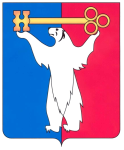 РОССИЙСКАЯ ФЕДЕРАЦИЯКРАСНОЯРСКИЙ КРАЙНОРИЛЬСКИЙ ГОРОДСКОЙ СОВЕТ ДЕПУТАТОВР Е Ш Е Н И ЕО внесении изменений в решение Городского Совета от 28.06.2011 №34-815  «Об утверждении Порядка принятия решений об установлении цен (тарифов) на услуги муниципальных учреждений и муниципальных унитарных предприятий муниципального образования город Норильск»На основании Устава муниципального образования город Норильск, Городской СоветРЕШИЛ:1. Внести в Порядок принятия решений об установлении цен (тарифов) на услуги муниципальных учреждений и муниципальных унитарных предприятий муниципального образования город Норильск, утвержденный решением Городского Совета от 28.06.2011 №34-815 (далее – Порядок), следующие изменения:1.1. Абзац второй пункта 3.1.2 Порядка исключить.1.2. Абзац третий пункта 4.1.4 Порядка изложить в следующей редакции:«Расходы на оплату труда, включаемые в цены (тарифы) определяются: для муниципальных предприятий – на основании установленных в соответствии с действующим законодательством условий оплаты труда; для муниципальных учреждений – в соответствии с новыми системами оплаты труда работников муниципальных учреждений муниципального образования город Норильск.».2. Контроль исполнения решения возложить на председателя комиссии Городского Совета по бюджету и собственности Цюпко В.В.3. Решение вступает в силу со дня принятия.4. Настоящее решение опубликовать в газете «Заполярная правда».Глава города Норильск                                                                            О.Г. Курилов« 20 » мая 2014 год№ 17/4-353